Отчет о проделанной работе в МБОУ «Курушская СОШ №2 им. Аскандарова Я.С.» по теме «Будь здоров»Проводили: педагог-психолог Ахмедова З.Ш., школьная медсестра Адигюзелова Т.Ф.Цель: формировать у учащихся здоровый образ жизни.Задачи:1.Развивать у учащихся потребность в здоровом образе жизни;2.Развивать творческие способности;3.Закрепить и систематизировать знания детей о здоровье человека и способах его укрепления и сохранения;4.Воспитывать аккуратность, гуманные отношения между детьми;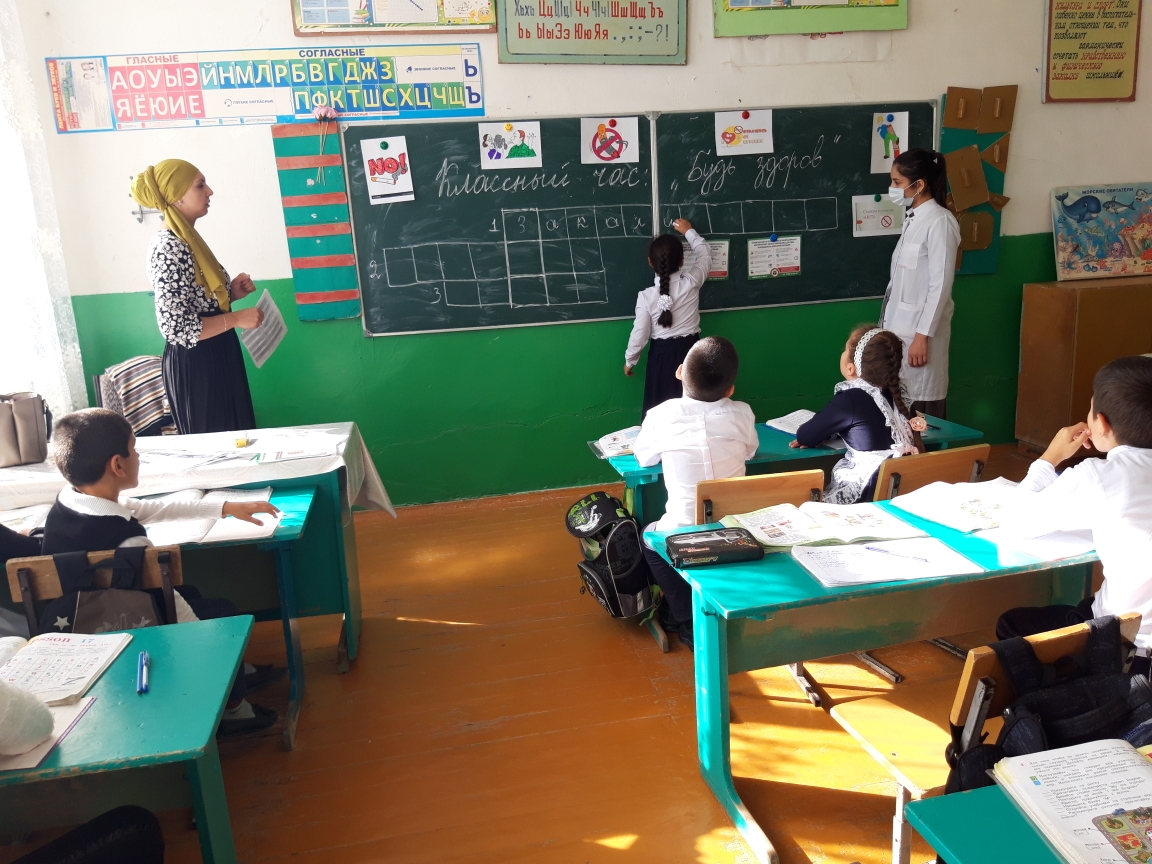 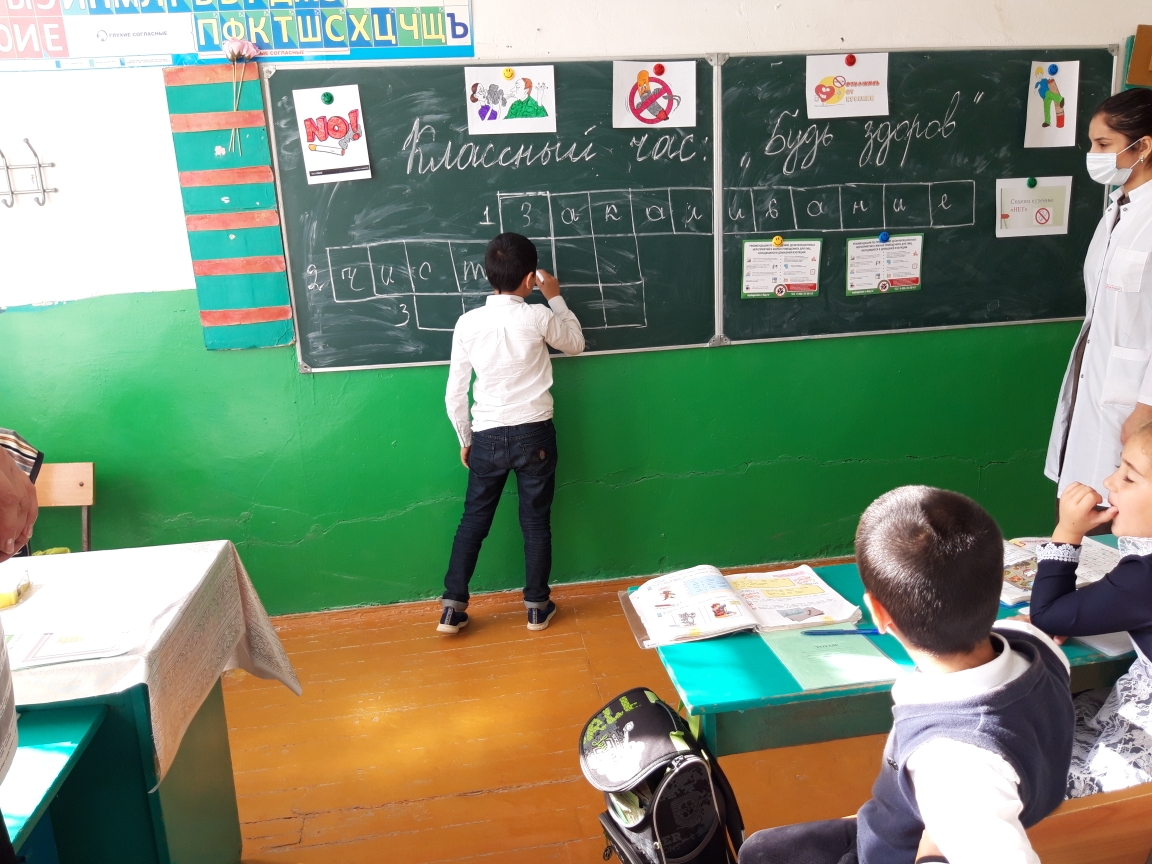 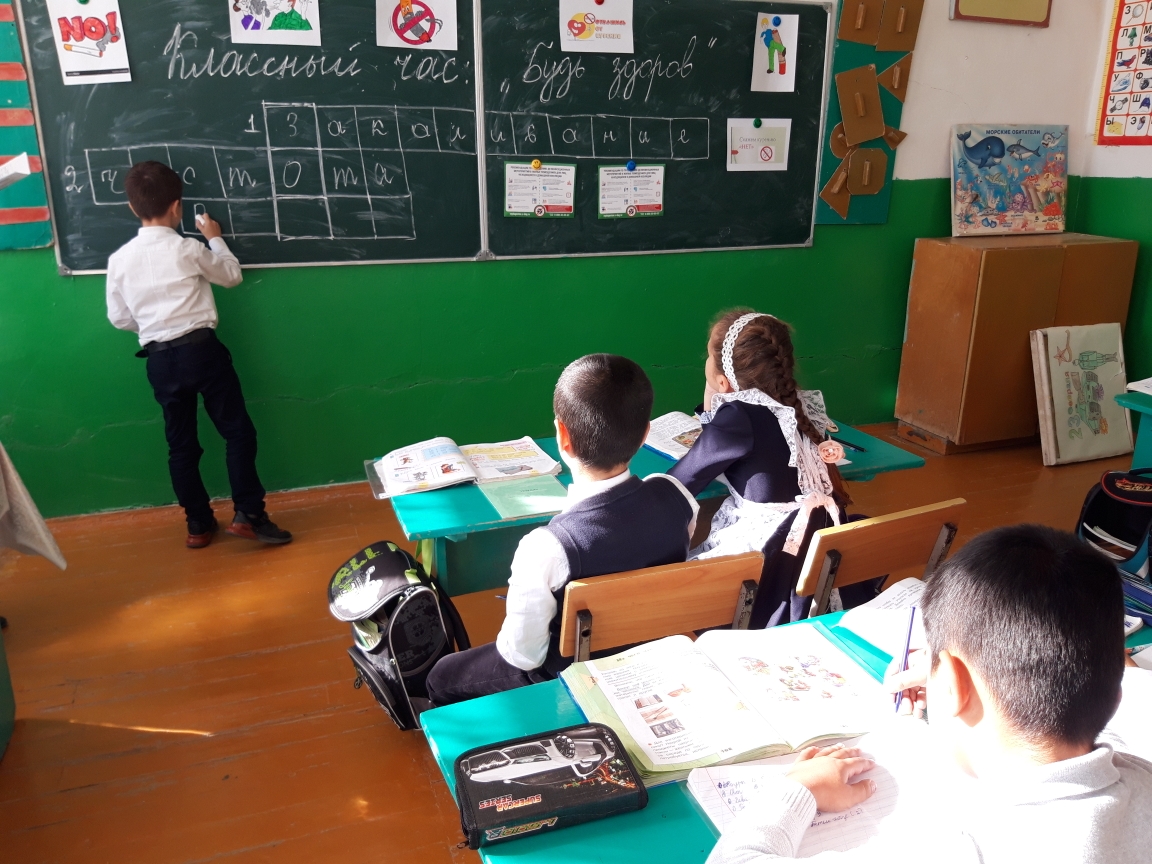 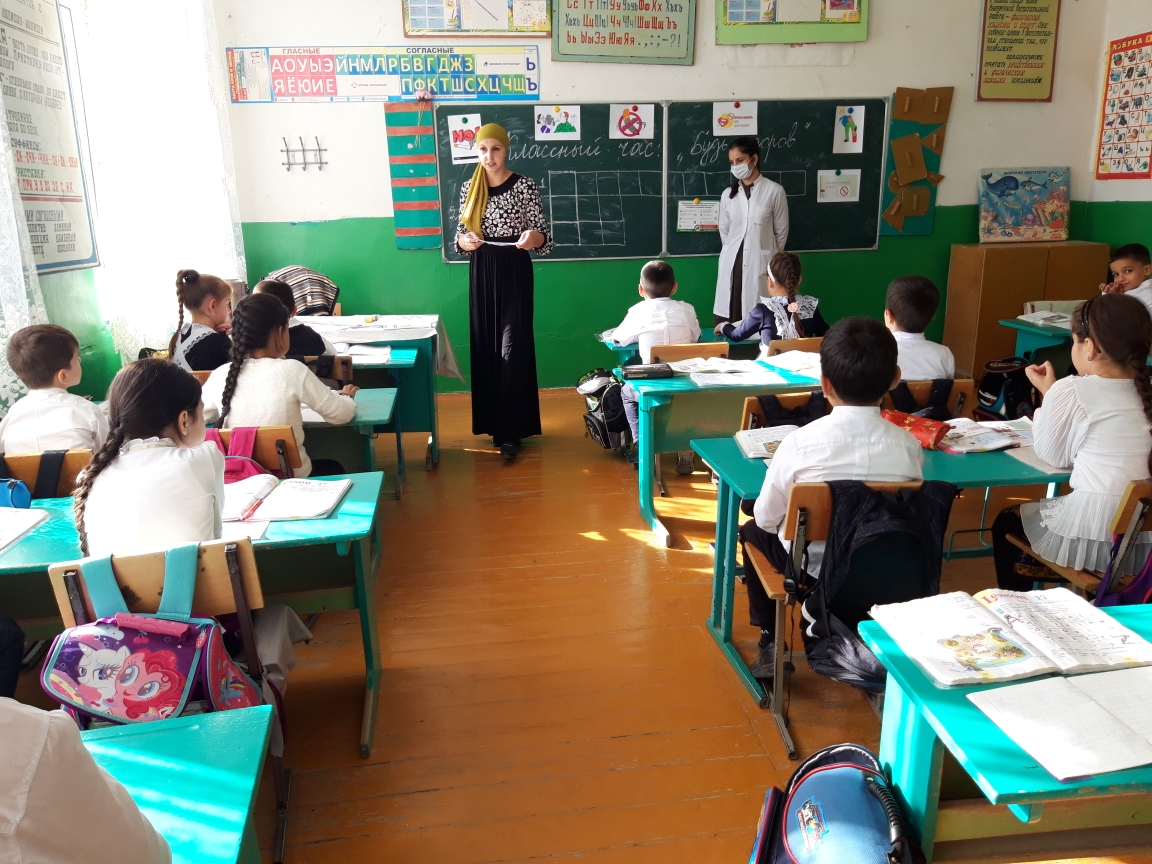 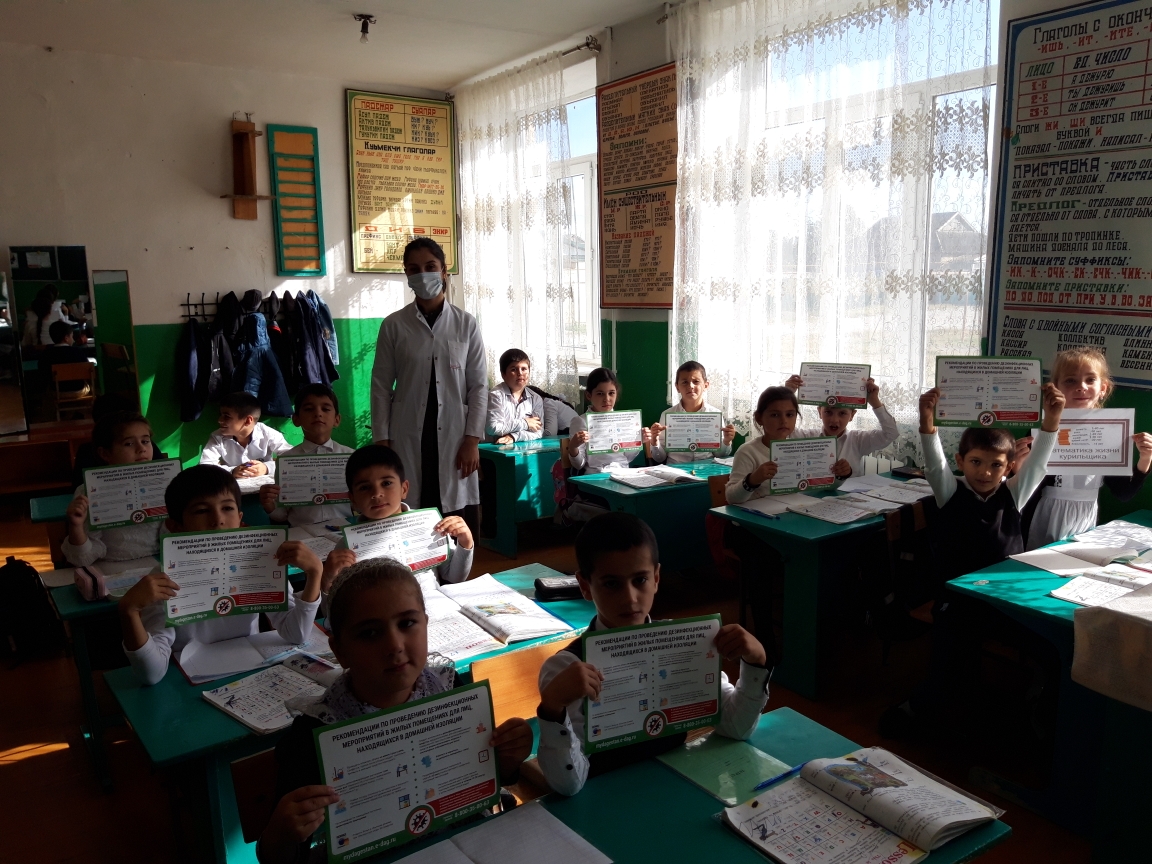 